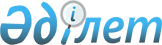 О внесении изменений и дополнений в решение № 26/200-IV от 30 декабря 2010 года "О районном бюджете на 2011-2013 годы"
					
			Утративший силу
			
			
		
					Решение Жарминского районного маслихата Восточно-Казахстанской области от 17 марта 2011 года N 29/218-IV. Зарегистрировано управлением юстиции Жарминского района Департамента юстиции Восточно-Казахстанской области 29 марта 2011 года за N 5-10-113. Утратило силу решением Жарминского районного маслихата от 22 декабря 2011 года № 35/268-IV

      Сноска. Утратило силу решением Жарминского районного маслихата от 22.12.2011 № 35/268-IV.

      В соответствии со статьей 109 Бюджетного кодекса Республики Казахстан от 4 декабря 2008 года № 95-IV, подпунктом 1) пункта 1 статьи 6 Закона Республики Казахстан «О местном государственном управлении и самоуправлении в Республике Казахстан» от 23 января 2001  года № 148, решением Восточно-Казахстанского областного маслихата от 11 марта 2011 года № 27/336-IV «О внесении изменений и дополнений в решение от 24 декабря 2010 года № 26/310-IV «Об областном бюджете на 2011-2013 годы» (зарегистрировано в Реестре государственной регистрации нормативных актов № 2543) Жарминский районный маслихат РЕШИЛ:



      1. Внести в решение Жарминского районного маслихата «О районном бюджете на 2011-2013 годы» от 30 декабря 2010 года № 26/200-IV (зарегистрировано в Реестре государственной регистрации нормативных правовых актов за № 5-10-109, опубликовано в газете «Қалба тынысы» от 11 января 2011 года № 3, от 9, 17, 24 февраля 2011 года № 11, 13, 15, от 3, 10 марта 2011 года № 17, 19) следующие изменения и дополнения:



      1) пункт 1 изложить в следующей редакции:

      «1. Утвердить районный бюджет на 2011-2013 годы согласно приложениям 1, 2, 3, 4 соответственно, в том числе на 2011 год в следующих объемах:

      1) доходы – 3819557 тысяч тенге, в том числе по:

      налоговым поступлениям – 800151 тысяч тенге;

      неналоговым поступлениям – 1907 тысяч тенге;

      поступлениям от продажи основного капитала – 59456 тысяч тенге;

      поступлениям трансфертов – 2958043 тысяч тенге;

      2) затраты – 3844912,7 тысяч тенге;

      3) чистое бюджетное кредитование – 32319 тысяч тенге, в том числе:

      бюджетные кредиты – 32937 тысяч тенге;

      погашение бюджетных кредитов – 618 тысяч тенге;

      4) сальдо по операциям с финансовыми активами – 10000 тысяч

      тенге;

      приобретение финансовых активов – 10000 тысяч тенге;

      поступление от продажи финансовых активов государства – 0 тысяч

      тенге;

      5) дефицит (профицит) бюджета - -67674,7 тысяч тенге;

      6) финансирование дефицита (использование профицита) бюджета –  67674,7 тысяч тенге;

      поступление займов – 32937 тысяч тенге;

      погашение займов – 618 тысяч тенге.»;



      2) в пункте 5:

      в абзаце четвертом цифры «48710» заменить цифрами «61621»;

      в абзаце пятом цифры «4913» заменить цифрами «5203»;

      в абзаце восьмом цифры «11038» заменить цифрами «13003»;

      дополнить абзацами десятым, одиннадцатым и двенадцатым следующего содержания:

      «966 – на организацию полной телефонизации общеобразовательных школ;

      14056 - на увеличение размера доплаты за квалификационную категорию учителям школ и воспитателям дошкольных организаций образования;

      2223 - на проведение марафона-эстафеты «Расцвет села – расцвет Казахстана».»;



      3) дополнить пунктом 5-1 следующего содержания:

      «5-1. Предусмотреть в районном бюджете целевые текущие трансферты и целевые трансферты на развитие из республиканского бюджета на реализацию мероприятий в рамках Программы занятости 2020 для финансирования следующих мероприятий:

      отделу занятости и социальных программ 13200 тысяч тенге, в том числе на:

      частичное субсидирование заработной платы – 6721 тысяч тенге;

      создание центров занятости – 6479 тысяч тенге;

      отделу архитектуры, градостроительства и строительства 29000 тысяч тенге на развитие инженерно-коммуникационной инфраструктуры в рамках Программы занятости 2020, в том числе:

      29000 тысяч тенге – в рамках содействия развитию предпринимательства на селе.»;



      4) дополнить пунктом 5-2 следующего содержания:

      «5-2. Предусмотреть в районном бюджете целевые трансферты на развитие из республиканского бюджета:

      425000 – на строительство котельной в поселке Солнечный.»;



      5) в пункте 11:

      цифры «45644» заменить цифрами «45212»;



      6) в пункте 13 цифры «37280» заменить цифрами «36859»;



      7) дополнить пунктом 11-1 следующего содержания:

      «11-1. Учесть, что в районном бюджете предусмотрены:

      целевые текущие трансферты из республиканского бюджета на частичное субсидирование заработной платы, предоставление субсидий на переезд, создание центров занятости в сумме 13200 тысяч тенге согласно приложению 6-1, в том числе:

      6721 тысяч тенге – на частичное субсидирование заработной

      платы;

      6479 тысяч тенге – на создание центров занятости.»;



      8) в резерве местного исполнительного органа района цифры «17230» заменить цифрами «15995»;



      9) свободный остаток в сумме 35355,7 тысяч тенге распределен между администраторами бюджетных программ, 381,8 тысяч тенге возвращен в вышестоящий бюджет;



      10) разрешить государственным учреждениям передвижки с месяца на месяц и со специфики на другую специфику;



      11) приложения 1, 5, 6, 8 изложить в новой редакции согласно приложениям 1, 2, 3, 4;



      12) дополнить приложением 6-1 согласно приложению 5.



      2. Решение от 15 марта 2011 года № 28/213-IV «О внесении изменений и дополнений в решение № 26/200-IV от 30 декабря 2010 года «О районном бюджете на 2011-2013 годы» отменить.



      3. Настоящее решение вводится в действие с 1 января 2011 года.      Председатель сессии                         М. Дюсебаев

       Секретарь Жарминского

      районного маслихата                         Д. Садыков

Приложение 1 к решению

Жарминского районного маслихата

от 17 марта 2011 года № 29/218-IVПриложение 1 к решению

Жарминского районного маслихата

от 30 декабря 2010 года № 26/200-IV Районный бюджет на 2011 год      Начальник отдела экономики

      и бюджетного планирования                   Н. Сейтказина

Приложение 2 к решению

Жарминского районного маслихата

от 17 марта 2011 года № 29/218-IVПриложение 5 к решению

Жарминского районного маслихата

от 30 декабря 2010 года № 26/200-IV Перечень бюджетных программ на реализацию инвестиционных

бюджетных проектов на 2011 год      

      Начальник ГУ "Отдел экономики

      и бюджетного планирования

      Жарминского района"                         Н. Сейтказина

Приложение 3 к решению

Жарминского районного маслихата

от 17 марта 2011 года № 29/218-IVПриложение 6 к решению

Жарминского районного маслихата

от 30 декабря 2010 года № 26/200-IV Трансферты из областного бюджета бюджетам районов (городов

областного значения) на социальную помощь отдельным категориям

нуждающихся граждан      продолжение таблицы:      

      Начальник ГУ "Отдел экономики

      и бюджетного планирования"                   Н. Сейтказина

Приложение 4 к решению

Жарминского районного маслихата

от 17 марта 2011 года № 29/218-IVПриложение 8 к решению

Жарминского районного маслихата

от 30 декабря 2010 года № 26/200-IV Целевые текущие трансферты бюджетам районов (городов областного

значения) в реализацию Государственной программы развития

образования в Республике Казахстан на 2011-2020 годы      

      Начальник ГУ "Отдел экономики

      и бюджетного планирования

      Жарминского района"                       Н. Сейтказина

Приложение 5 к решению

Жарминского районного маслихата

от 17 марта 2011 года № 29/218-IV Целевые текущие трансферты бюджетам районов (городов областного

значения) на частичное субсидирование заработной платы,

предоставление субсидий на переезд, создание центров занятости      

      Начальник ГУ "Отдел экономики

      и бюджетного планирования

      Жарминского района"                           Н. Сейтказина
					© 2012. РГП на ПХВ «Институт законодательства и правовой информации Республики Казахстан» Министерства юстиции Республики Казахстан
				КатегорияКатегорияКатегорияКатегорияКатегорияСумма

(тысяч тенге)КлассКлассКлассКлассСумма

(тысяч тенге)ПодклассПодклассПодклассСумма

(тысяч тенге)СпецификаСпецификаСумма

(тысяч тенге)НаименованиеСумма

(тысяч тенге)Доходы38195571Налоговые поступления80015101Подоходный налог3142122Индивидуальный подоходный налог31421201Индивидуальный подоходный налог с доходов, облагаемых у источника выплаты27597002Индивидуальный подоходный налог с доходов, не облагаемых у источника выплаты1900003Индивидуальный подоходный налог с физических лиц, осуществляющих деятельность по разовым талонам313504Индивидуальный подоходный налог с доходов иностранных граждан, облагаемых у источника выплаты1610703Социальный налог25885201Социальный налог25885201Социальный налог25885204Hалоги на собственность1872251Hалоги на имущество12026601Налог на имущество юридических лиц и индивидуальных предпринимателей11800002Hалог на имущество физических лиц22663Земельный налог2682402Земельный налог с физических лиц на земли населенных пунктов338603Земельный налог на земли промышленности, транспорта, связи, обороны и иного несельскохозяйственного назначения374008Земельный налог с юридических лиц, индивидуальных предпринимателей, частных нотариусов и адвокатов на земли населенных пунктов196984Hалог на транспортные средства3608501Hалог на транспортные средства с юридических лиц590002Hалог на транспортные средства с физических лиц301855Единый земельный налог405001Единый земельный налог405005Внутренние налоги на товары, работы и услуги361752Акцизы334896Бензин (за исключением авиационного), реализуемый юридическими и физическими лицами в розницу, а также используемый на собственные производственные нужды231097Дизельное топливо, реализуемое юридическими и физическими лицами в розницу, а также используемое на собственные производственные нужды10383Поступления за использование природных и других ресурсов2769615Плата за пользование земельными участками276964Hалоги на собственность474201Налог на имущество юридических лиц и индивидуальных предпринимателей33002Hалог на имущество физических лиц155003Земельный налог на земли промышленности, транспорта, связи, обороны и иного несельскохозяйственного назначения11805Сбор за государственную регистрацию залога движимого имущества и ипотеки судна или строящегося судна14914Сбор за государственную регистрацию транспортных средств, а также их перерегистрацию34518Сбор за государственную регистрацию прав на недвижимое имущество и сделок с ним171320Плата за размещение наружной (визуальной) рекламы в полосе отвода автомобильных дорог общего пользования местного значения и в населенных пунктах5375Налог на игорный бизнес38902Фиксированный налог38908Обязательные платежи, взимаемые за совершение юридически значимых действий и (или) выдачу документов уполномоченными на то государственными органами или должностными лицами36871Государственная пошлина368702Государственная пошлина, взимаемая с подаваемых в суд исковых заявлений, заявлений особого искового производства, заявлений (жалоб) по делам особого производства, заявлений о вынесении судебного приказа, заявлений о выдаче дубликата исполнительного листа, заявлений о выдаче исполнительных листов на принудительное исполнение решений третейских (арбитражных) судов и иностранных судов, заявлений о повторной выдаче копий судебных актов, исполнительных листов и иных документов, за исключением государственной пошлины с подаваемых в суд исковых заявлений к государственным учреждениям154604Государственная пошлина, взимаемая за регистрацию актов гражданского состояния, а также за выдачу гражданам справок и повторных свидетельств о регистрации актов гражданского состояния и свидетельств в связи с изменением, дополнением и восстановлением записей актов гражданского состояния и свидетельств в связи с изменением, дополнением и восстановлением записей актов гражданского состояния135905Государственная пошлина, взимаемая за оформление документов на право выезда за границу на постоянное место жительства и приглашение в Республику Казахстан лиц из других государств, а также за внесение изменений в эти документы5006Государственная пошлина, взимаемая за оформление документов на право выезда за границу на постоянное место жительства и приглашение в Республику Казахстан лиц из других государств, а также за внесение изменений в эти документы008Государственная пошлина, взимаемая за регистрацию места жительства52309Другие неналоговые поступления в местный бюджет10Государственная пошлина, взимаемая за регистрацию и перерегистрацию каждой единицы гражданского, служебного оружия физических и юридических лиц (за исключением холодного охотничьего, сигнального, огнестрельного бесствольного, механических распылителей, аэрозольных и других устройств, снаряженных слезоточивыми или раздражающими веществами, пневматического оружия с дульной энергией не более 7,5 Дж и калибра до 4,5 мм включительно)2912Государственная пошлина за выдачу разрешений на хранение или хранение и ношение, транспортировку, ввоз на территорию Республики Казахстан и вывоз из Республики Казахстан оружия и патронов к нему5721Государственная пошлина, взимаемая за выдачу удостоверений тракториста-машиниста1232Неналоговые поступления190701Доходы от государственной собственности15795Доходы от аренды имущества, находящегося в государственной собственности157904Доходы от аренды имущества, находящегося в коммунальной собственности157906Прочие неналоговые поступления3281Прочие неналоговые поступления32809Другие неналоговые поступления в местный бюджет3283ПОСТУПЛЕНИЯ ОТ ПРОДАЖИ ОСНОВНОГО КАПИТАЛА5945603Продажа земли и нематериальных активов594561Продажа земли5945601Поступления от продажи земельных участков594564ПОСТУПЛЕНИЯ ТРАНСФЕРТОВ295804302Трансферты из вышестоящих органов государственного управления29580432Трансферты из областного бюджета295804301Целевые текущие трансферты33193902Целевые трансферты на развитие45400003Субвенции2172104Функциональная группаФункциональная группаФункциональная группаФункциональная группаФункциональная группаФункциональная группаСумма

(тысяч тенге)Функциональная подгруппаФункциональная подгруппаФункциональная подгруппаФункциональная подгруппаФункциональная подгруппаСумма

(тысяч тенге)Администратор бюджетных программАдминистратор бюджетных программАдминистратор бюджетных программАдминистратор бюджетных программСумма

(тысяч тенге)ПрограммаПрограммаПрограммаСумма

(тысяч тенге)ПодпрограммаПодпрограммаСумма

(тысяч тенге)ІІ. Затраты3844912,701Государственные услуги общего характера340038,41Представительные, исполнительные и другие органы, выполняющие общие функции  государственного управления301818,4112Аппарат маслихата района (города областного значения)14213001Услуги по обеспечению деятельности маслихата района (города областного значения)14213122Аппарат акима района (города областного значения)82736001Услуги по обеспечению деятельности акима района (города областного значения)77345002Создание информационных систем5196003Капитальные расходы государственных органов195123Аппарат акима района в городе, города районного значения, поселка, аула (села), аульного (сельского) округа204869,4001Услуги по обеспечению деятельности акима района в городе, города районного значения, поселка, аула (села), аульного (сельского) округа200509,4022Капитальные расходы государственных органов4360452Отдел финансов района (города областного значения)23646001Услуги по реализации государственной политики в области исполнения   бюджета района (города областного значения) и управления коммунальной собственностью района (города областного значения)11530003Проведение оценки имущества в целях налогообложения400004Организация работы по выдаче разовых талонов и обеспечение полноты сбора сумм от реализации разовых талонов840018Капитальные расходы государственных органов108765Планирование и статистическая деятельность14574453Отдел экономики и бюджетного планирования района (города областного значения)14574001Услуги по реализации государственной политики в области формирования и развития экономической политики, системы государственного планирования и управления района (города областного значения)14454004Капитальные расходы государственных органов12002Оборона214451Военные нужды7093122Аппарат акима района (города областного значения)7093005Мероприятия в рамках исполнения всеобщей воинской обязанности70932Организация работы по чрезвычайным ситуациям14352122Аппарат акима района (города областного значения)14352006Предупреждение и ликвидация чрезвычайных ситуаций масштаба района (города областного значения)9840007Мероприятия по профилактике и тушению степных пожаров районного (городского) масштаба, а также пожаров в населенных пунктах, в которых не созданы органы государственной противопожарной службы451203Общественный порядок, безопасность, правовая, судебная, уголовно-исполнительная деятельность4251001Правоохранительная деятельность100458Отдел жилищно-коммунального хозяйства, пассажирского транспорта и автомобильных дорог района (города областного значения)100021Обеспечение безопасности дорожного движения в населенных пунктах1009Прочие услуги в области общественного порядка и безопасности425000466Отдел архитектуры, градостроительства и строительства района (города областного значения)425000017Строительство котельной в поселке Солнечный Восточно-Казахстанской области425000011За счет трансфертов из республиканского бюджета425000015За счет средств местного бюджета04Образование20085541Дошкольное воспитание и обучение106463464Отдел образования района (города областного значения)106463009Обеспечение деятельности организаций дошкольного воспитания и обучения92407021Увеличение размера доплаты за квалификационную категорию учителям школ и воспитателям дошкольных организаций образования14056011За счет трансфертов из республиканского бюджета14056015За счет средств местного бюджета2Начальное, основное среднее и общее среднее образование1809443464Отдел образования района (города областного значения)1809443003Общеобразовательное обучение1770876006Дополнительное образование для детей38567010Внедрение новых технологий обучения в государственной системе образования за счет целевых трансфертов из республиканского бюджета 09Прочие услуги в области образования92648464Отдел образования района (города областного значения)44142001Услуги по реализации государственной политики на местном уровне в области образования 7754004Информатизация системы образования в государственных учреждениях образования района (города областного значения)3757005Приобретение и доставка учебников, учебно-методических комплексов для государственных учреждений образования района (города областного значения)10627007Проведение школьных олимпиад, внешкольных мероприятий и конкурсов районного (городского) масштаба2500011Капитальный, текущий ремонт объектов образования в рамках реализации стратегии региональной занятости и переподготовки кадров0027За счет трансфертов из республиканского бюджета0028За счет трансфертов из областного бюджета0029За счет средств бюджета района (города областного значения)0012Капитальные расходы государственных органов0015Ежемесячные выплаты денежных средств опекунам (попечителям) на содержание ребенка сироты (детей-сирот), и ребенка (детей), оставшегося без попечения родителей13003011За счет трансфертов из республиканского бюджета13003020Обеспечение оборудованием, программным обеспечением детей-инвалидов, обучающихся  на дому6501011За счет трансфертов из республиканского бюджета6501015За счет средств местного бюджета0466Отдел архитектуры, градостроительства и строительства района (города областного значения)48506037Строительство и реконструкция объектов образования48506011За счет трансфертов из республиканского бюджета015За счет средств местного бюджета4850606Социальная помощь и социальное обеспечение2736642Социальная помощь250466451Отдел занятости и социальных программ района (города областного значения)250466002Программа занятости52713100Общественные работы32930101Профессиональная подготовка и переподготовка безработных7743102Дополнительные меры по социальной защите граждан в сфере занятости населения5007103Расширение программы социальных рабочих мест и молодежной практики за счет целевых текущих трансфертов из республиканского бюджета312104Оказание мер государственной поддержки участникам Программы занятости 20206721004Оказание социальной помощи на приобретение  топлива специалистам здравоохранения, образования, социального обеспечения, культуры и спорта в сельской местности в соответствии с законодательством Республики Казахстан12075005Государственная адресная социальная помощь20083011За счет трансфертов из республиканского бюджета0015За счет средств местного бюджета20083006Жилищная помощь4034007Социальная помощь отдельным категориям нуждающихся граждан по решениям местных представительных органов71803028За счет трансфертов из областного бюджета45212029За счет средств бюджета района (города областного значения)26591010Материальное обеспечение детей-инвалидов, воспитывающихся и обучающихся на дому5446014Оказание социальной помощи нуждающимся гражданам на дому32327011За счет трансфертов из республиканского бюджета9087015За счет средств местного бюджета23240016Государственные пособия на детей до 18 лет43506011За счет трансфертов из республиканского бюджета0015За счет средств местного бюджета43506017Обеспечение нуждающихся инвалидов обязательными гигиеническими средствами и предоставление услуг специалистами жестового языка, индивидуальными помощниками в соответствии с индивидуальной программой реабилитации инвалида2000022Поддержка частного предпринимательства в рамках программы «Дорожная карта бизнеса - 2020»312011За счет трансфертов из республиканского бюджета312023023Обеспечение деятельности центров занятости6479011За счет трансфертов из республиканского бюджета6479015За счет средств местного бюджета9Прочие услуги в области социальной помощи и социального обеспечения23198451Отдел занятости и социальных программ района (города областного значения)23198001Услуги по реализации государственной политики на местном уровне в области обеспечения занятости и реализации социальных программ для населения19689011Оплата услуг по зачислению, выплате и доставке пособий и других социальных выплат3009021Капитальные расходы государственных органов50007Жилищно-коммунальное хозяйство2681301Жилищное хозяйство36426458Отдел жилищно-коммунального хозяйства, пассажирского транспорта и автомобильных дорог района (города областного значения)7426004Обеспечение жильем отдельных категорий граждан7426013За счет кредитов из республиканского бюджета015За счет средств местного бюджета7426466Отдел архитектуры, градостроительства и строительства района (города областного значения)29000004Развитие и обустройство инженерно-коммуникационной инфраструктуры0015За счет средств местного бюджета0018Развитие инженерно-коммуникационной инфраструктуры в рамках Программы занятости 202029000011За счет трансфертов из республиканского бюджета29000015За счет средств местного бюджета2Коммунальное хозяйство193168123Аппарат акима района в городе, города районного значения, поселка, аула (села), аульного (сельского) округа200014Организация водоснабжения населенных пунктов200458Отдел жилищно-коммунального хозяйства, пассажирского транспорта и автомобильных дорог района (города областного значения)99502012Функционирование системы водоснабжения и водоотведения99502030Ремонт инженерно-коммуникационной инфраструктуры и благоустройство населенных пунктов в рамках реализации cтратегии региональной занятости и переподготовки кадров0027За счет трансфертов из бюджета республиканского028За счет трансфертов из областного бюджета0029За счет средств бюджета района (города областного значения)0466Отдел архитектуры, градостроительства и строительства района (города областного значения)93466005Развитие коммунального хозяйства88316011За счет трансфертов из республиканского бюджета0015За счет средств местного бюджета88316006Развитие системы водоснабжения5150011За счет трансфертов из республиканского бюджета015За счет средств местного бюджета51503Благоустройство населенных пунктов38536123Аппарат акима района в городе, города районного значения, поселка, аула (села), аульного (сельского) округа7900008Освещение улиц населенных пунктов6300009Обеспечение санитарии населенных пунктов1500010Содержание мест захоронений и погребение безродных100011Благоустройство и озеленение населенных пунктов0458Отдел жилищно-коммунального хозяйства, пассажирского транспорта и автомобильных дорог района (города областного значения)30636015Освещение улиц в населенных пунктах19740016Обеспечение санитарии населенных пунктов7596017Содержание мест захоронений и захоронение безродных300018Благоустройство и озеленение населенных пунктов300008Культура, спорт, туризм и информационное пространство1901161Деятельность в области культуры87155455Отдел культуры и развития языков района (города областного значения)81900003Поддержка культурно-досуговой работы81900466Отдел архитектуры, градостроительства и строительства района (города областного значения)5255011Развитие объектов культуры5255011За счет трансфертов из республиканского бюджета015За счет средств местного бюджета52552Спорт28700465Отдел физической культуры и спорта района (города областного значения)13700005Развитие массового спорта и национальных видов спорта 1400006Проведение спортивных соревнований на районном (города областного значения) уровне1500007Подготовка и участие членов сборных команд района (города областного значения) по различным видам спорта на областных спортивных соревнованиях10800466Отдел архитектуры, градостроительства и строительства района (города областного значения)15000008Развитие объектов спорта и туризма15000011За счет трансфертов из республиканского бюджета015За счет средств местного бюджета150003Информационное пространство37308455Отдел культуры и развития языков района (города областного значения)25074006Функционирование районных (городских) библиотек24622007Развитие государственного языка и других языков народа Казахстана452456Отдел внутренней политики района (города областного значения)12234002Услуги по проведению государственной информационной политики через газеты и журналы 8834005Услуги по проведению государственной информационной политики через телерадиовещание34009Прочие услуги по организации культуры, спорта, туризма  и информационного пространства36953455Отдел культуры и развития языков района (города областного значения)8490001Услуги по реализации государственной политики на местном уровне в области развития языков и культуры8490004Капитальный, текущий ремонт объектов культуры в рамках реализации стратегии региональной занятости и переподготовки кадров0027За счет трансфертов из республиканского бюджета0028За счет трансфертов из областного бюджета029За счет средств бюджета района (города областного значения)0010Капитальные расходы государственных органов0456Отдел внутренней политики района (города областного значения)22633001Услуги по реализации государственной политики на местном уровне в области информации, укрепления государственности и формирования социального оптимизма граждан14610003Реализация региональных программ в сфере молодежной политики7223006Капитальные расходы государственных органов800465Отдел физической культуры и спорта района (города областного значения)5830001Услуги по реализации государственной политики на местном уровне в сфере физической культуры и спорта5830004Капитальные расходы государственных органов010Сельское, водное, лесное, рыбное хозяйство, особо охраняемые природные территории, охрана окружающей среды и животного мира, земельные отношения874171Сельское хозяйство17703453Отдел экономики и бюджетного планирования района (города областного значения)5203099Реализация мер социальной поддержки специалистов социальной сферы сельских населенных пунктов за счет целевого трансферта из республиканского бюджета5203475Отдел предпринимательства, сельского хозяйства и ветеринарии района (города областного значения)12500005Обеспечение функционирования скотомогильников (биотермических ям)10700007Организация отлова и уничтожения бродячих собак и кошек18006Земельные отношения8093463Отдел земельных отношений района (города областного значения)8093001Услуги по реализации государственной политики в области регулирования земельных отношений на территории района (города областного значения)8093007Капитальные расходы государственных органов09Прочие услуги в области сельского, водного, лесного, рыбного хозяйства, охраны окружающей среды и земельных отношений61621475Отдел предпринимательства, сельского хозяйства и ветеринарии района (города областного значения)61621013Проведение противоэпизоотических мероприятий6162111Промышленность, архитектурная, градостроительная и строительная деятельность88472Архитектурная, градостроительная и строительная деятельность8847466Отдел архитектуры, градостроительства и строительства района (города областного значения)8847001Услуги по реализации государственной политики  в области строительства, улучшения архитектурного облика городов, районов и населенных пунктов области и обеспечению рационального и эффективного градостроительного освоения территории района (города областного значения)8847015Капитальные расходы государственных органов012Транспорт и коммуникации1682621Автомобильный транспорт167507458Отдел жилищно-коммунального хозяйства, пассажирского транспорта и автомобильных дорог района (города областного значения)167507023Обеспечение функционирования автомобильных дорог167507011За счет трансфертов из республиканского бюджета0015За счет средств местного бюджета1675079Прочие услуги в сфере транспорта и коммуникации 755458Отдел жилищно-коммунального хозяйства, пассажирского транспорта и автомобильных дорог района (города областного значения)755008Ремонт и содержание автомобильных дорог районного значения, улиц городов и населенных пунктов в рамках реализации стратегии региональной занятости и переподготовки кадров0027За счет трансфертов из республиканского бюджета0028За счет трансфертов из областного бюджета0029За счет средств бюджета района (города областного значения)0024Организация внутрипоселковых (внутригородских) внутрирайонных общественных пассажирских перевозок75513Прочие52957,53Поддержка предпринимательской деятельности и защита конкуренции600475Отдел предпринимательства, сельского хозяйства и ветеринарии района (города областного значения)600014Поддержка предпринимательской деятельности6009Прочие52357,5452Отдел финансов района (города областного значения)15995012Резерв местного исполнительного органа района (города областного значения)15995100Чрезвычайный резерв местного исполнительного органа района (города областного значения) для ликвидации чрезвычайных ситуаций природного и техногенного характера на территории района (города областного значения)8000101Резерв местного исполнительного органа района (города областного значения) на неотложные затраты6000102Резерв местного исполнительного органа района (города областного значения) на исполнение обязательств по решениям судов1995014Формирование или увеличение уставного капитала юридических лиц0453Отдел экономики и бюджетного планирования района (города областного значения)2267,5003Разработка или корректировка технико-экономического обоснования местных бюджетных инвестиционных проектов и концессионных проектов и проведение его экспертизы, консультативное сопровождение концессионных проектов2267,5458Отдел жилищно-коммунального хозяйства, пассажирского транспорта и автомобильных дорог района (города областного значения)19473001Услуги по реализации государственной политики на местном уровне в области жилищно-коммунального хозяйства, пассажирского транспорта и автомобильных дорог19473013Капитальные расходы государственных органов0115Выполнение обязательств местных исполнительных органов по решениям судов за счет средств резерва местного исполнительного органа0475Отдел предпринимательства, сельского хозяйства и ветеринарии района (города областного значения)14622001Услуги по реализации государственной политики на местном уровне в области развития предпринимательства, промышленности, сельского хозяйства и ветеринарии1462215Трансферты381,81Трансферты381,8452Отдел финансов района (города областного значения)381,8006Возврат неиспользованных (недоиспользованных) целевых трансфертов381,8020Целевые текущие трансферты в вышестоящие бюджеты в связи с изменением фонда оплаты труда в бюджетной сфере0024Целевые текущие трансферты в вышестоящие бюджеты в связи с передачей функций государственных органов из нижестоящего уровня государственного управления в вышестоящий0IIIЧистое бюджетное кредитование32319Бюджетные кредиты3231910Сельское, водное, лесное, рыбное хозяйство, особо охраняемые природные территории, охрана окружающей среды и животного мира, земельные отношения335551Сельское хозяйство32937453Отдел экономики и бюджетного планирования района (города областного значения)32937006Бюджетные кредиты для реализации мер социальной поддержки специалистов социальной сферы сельских населенных пунктов329375Погашение бюджетных кредитов61801Погашение бюджетных кредитов6181Погашение бюджетных кредитов, выданных из государственного бюджета61813Погашение бюджетных кредитов, выданных из местного бюджета физическим лицам618IVСальдо по операциям с финансовыми активами10000Приобретение финансовых активов1000013Прочие1000009Прочие10000452Отдел финансов района (города областного значения)10000014Формирование или увеличение уставного капитала юридических лиц10000VДефицит (профицит) бюджета-67674,7VIФинансирование дефицита (использование профицита) бюджета67674,77Поступления займов3293701Внутренние государственные займы329372Договоры займа329373Займы, получаемые местным исполнительным органом района (города областного значения)3293716Погашение займов6181Погашение займов618452Отдел финансов района (города областного значения)618008Погашение долга местного исполнительного органа перед вышестоящим бюджетом618Функциональная группаФункциональная группаФункциональная группаФункциональная группаФункциональная группаФункциональная группаСумма

(тысяч тенге)Функциональная подгруппаФункциональная подгруппаФункциональная подгруппаФункциональная подгруппаФункциональная подгруппаСумма

(тысяч тенге)Администратор бюджетных программАдминистратор бюджетных программАдминистратор бюджетных программАдминистратор бюджетных программСумма

(тысяч тенге)ПрограммаПрограммаПрограммаСумма

(тысяч тенге)ПодпрограммаПодпрограммаСумма

(тысяч тенге)НаименованиеНаименованиеСумма

(тысяч тенге)Всего57709701Государственные услуги общего характера54961Представительные, исполнительные и другие органы, выполняющие общие функции государственного управления5496122Аппарат акима района (города областного значения)5496002Создание информационных систем549603Общественный порядок, безопасность, правовая, судебная, уголовно-исполнительная деятельность4250009Прочие услуги в области общественного порядка и безопасности425000466Отдел архитектуры, градостроительства и строительства района (города областного значения)425000017Строительство котельной в поселке Солнечный Восточно-Казахстанской области425000011За счет трансфертов из республиканского бюджета425000015За счет средств местного бюджета04Образование108439Прочие услуги в области образования10843466Отдел архитектуры, градостроительства и строительства района (города областного значения)10843037Строительство и реконструкция объектов образования1084307Жилищно-коммунальное хозяйство3425001Жилищное хозяйство29000466Отдел архитектуры, градостроительства и строительства района (города областного значения)29000018Развитие инженерно-коммуникационной инфраструктуры в рамках Программы занятости 202029000011За счет трансфертов из республиканского бюджета29000015За счет средств местного бюджета2Коммунальное хозяйство5250466Отдел архитектуры, градостроительства и строительства района (города областного значения)5250006Развитие системы водоснабжения5250011За счет трансфертов из республиканского бюджета015За счет средств местного бюджета525008Культура, спорт, туризм и информационное пространство585711Деятельность в области культуры43571466Отдел архитектуры, градостроительства и строительства района (города областного значения)43571011Развитие объектов культуры43571015За счет средств местного бюджета435712Спорт15000466Отдел архитектуры, градостроительства и строительства района (города областного значения)15000008Развитие объектов спорта и туризма15000015За счет средств местного бюджета1500010Сельское, водное, лесное, рыбное хозяйство, особо охраняемые природные территории, охрана окружающей среды и животного мира, земельные отношения329371Сельское хозяйство32937453Отдел экономики и бюджетного планирования района (города областного значения)32937006Бюджетные кредиты для реализации мер социальной поддержки специалистов социальной сферы сельских населенных пунктов32937IV. Сальдо по операциям с финансовыми активами10000Приобретение финансовых активов10000№ п/пНаименованиеСумма расходов (тысяч тенге)в том числе:в том числе:в том числе:в том числе:№ п/пНаименованиеСумма расходов (тысяч тенге)На оказание материальной помощи некоторым категориям граждан (участникам ВОВ, инвалидам ВОВ, лицам, приравненным к участникам ВОВ и инвалидам ВОВ, семьям погибших военнослужащих)На оказание материальной помощи семьям, погибших в АфганистанеНа оказание материальной помощи пенсионерам, имеющим заслуги перед Республикой КазахстанНа оказание материальной помощи пенсионерам, имеющим заслуги перед областью1234567Всего45 21211 148072721Жарминский район45 21211 1487272№ п/пНаименованиеСумма расходов (тысяч тенге)в том числе:в том числе:в том числе:№ п/пНаименованиеСумма расходов (тысяч тенге)Для обучения детей из малообеспеченных семей в высших учебных заведениях (стоимость обучения, стипендии, проживание в общежитии)На оказание единовременной материальной помощи многодетным матерям награжденным подвесками "Алтын алқа", "Күміс алқа" или получившие ранее звание "Мать-героиня" и награжденные орденом "Материнская слава" 1, 2 степениНа оказание единовременной материальной помощи многодетным матерям, имеющим 4 и более совместно проживающих несовершеннолетних детей1238910Всего45 21222 4206 5005 0001Жарминский район45 21222 4206 5005 000№ п\пНаименованиеСумма расходов (тысяч тенге)в том числе:в том числе:в том числе:№ п\пНаименованиеСумма расходов (тысяч тенге)оснащение учебным оборудованием кабинетов физики, химии, биологии в государственных учреждениях основного среднего и общего среднего образованиясоздание лингафонных и мультимедийных кабинетов в государственных учреждениях начального, основного среднего и общего среднего образованияобеспечение оборудованием, программным обеспечением детей-инвалидов, обучающихся  на дому123456Всего36 8598 19422 1646 5011Жарминский район36 8598 19422 1646 501№ п\пНаименованиеСумма

расходов (тысяч тенге)в том числе:в том числе:в том числе:в том числе:в том числе:№ п\пНаименованиеСумма

расходов (тысяч тенге)профессиональная подготовка, переподготовка и повышение квалификации кадровчастичное субсидирование заработной платыобучение пред-

принима-

тельствупредоставление субсидий на переездсоздание центров занятости12344556Всего13 2006 7216 4791Жарминский район13 2006 7216 479